Axialer Dachventilator DZD 60/84 AVerpackungseinheit: 1 StückSortiment: 
Artikelnummer: 0087.0453Hersteller: MAICO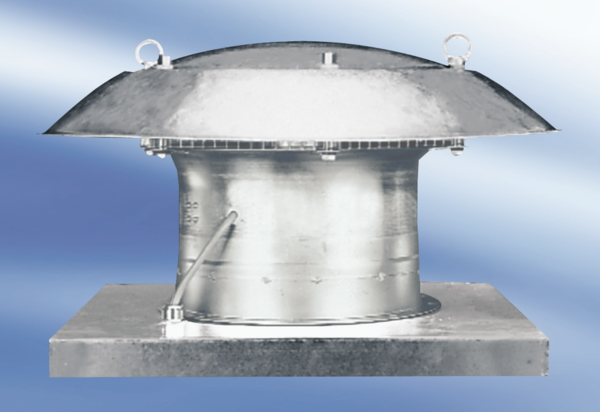 